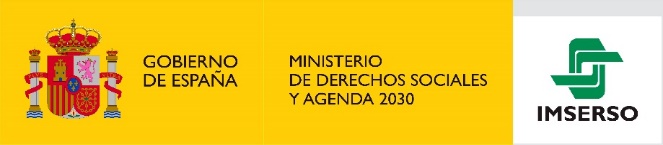 DECLARO BAJO MI RESPONSABILIDAD que son ciertos los datos declarados y quedo enterado/a de la obligación de comunicar al Instituto de Mayores y Servicios Sociales cualquier variación que pudiera producirse en lo sucesivo en el plazo de 30 días a contar desde la fecha en que dicha variación se produzca. Esta declaración deberá ser presentada antes del 1 de abril de 2023.INFORMACIÓN Los datos personales que figuran en esta solicitud serán tratados por el Instituto de Mayores y Servicios Sociales (Imserso). El Imserso es el organismo responsable del tratamiento de los datos, que es necesario para determinar el mantenimiento del derecho y, en su caso, la cuantía de la pensión reconocida y que se fundamenta  en la habilitación legal que le atribuye la competencia en la gestión de las pensiones de la Seguridad Social en su modalidad no contributiva (artículo 6.1.c) Reglamento (UE) 2016/679 y artículo 8 de la Ley Orgánica 3/2018, de 5 de diciembre, de Protección de Datos Personales y garantía de los derechos digitales). En cualquier momento, de conformidad con lo establecido en los artículos 13 a 18 de la citada Ley Orgánica 3/2018, usted podrá ejercitar sus derechos de acceso, rectificación, supresión, limitación de tratamiento, portabilidad y oposición sobre los datos tratados, bien directamente ante la Dirección Territorial del Instituto de Mayores y Servicios Sociales o a través de https://sede.imserso.gob.es/Sede/portal/procFormularioPortal.seamDIRECCIÓN TERRITORIAL DEL INSTITUTO DE MAYORES Y SERVICIOS SOCIALESI M P O R T A N T EPENSIONES NO CONTRIBUTIVAS DE LA SEGURIDAD SOCIALDECLARACIÓN ANUAL AÑO 2023(Antes de cumplimentar con claridad y letras mayúsculas esta declaración, lea atentamente las instrucciones)DATOS PERSONALES DEL PENSIONISTADATOS PERSONALES DEL PENSIONISTADATOS PERSONALES DEL PENSIONISTADATOS PERSONALES DEL PENSIONISTADATOS PERSONALES DEL PENSIONISTAPRIMER APELLIDOPRIMER APELLIDOSEGUNDO APELLIDONOMBRENº NIF/NIEREPRESENTANTE:(Sólo si lo tuviere)APELLIDOS Y NOMBRE/RAZÓN SOCIALAPELLIDOS Y NOMBRE/RAZÓN SOCIALAPELLIDOS Y NOMBRE/RAZÓN SOCIALNº NIF/NIE/CIFNOTIFICACIÓN Marque con una “X” el medio por el que desea recibir las notificaciones Deseo ser notificado electrónicamente mediante comparecencia en la Dirección Electrónica Habilitada Única (DEHú) accesible en https://dehu.redsara.es/  Deseo ser notificado en papelDOMICILIO A EFECTOS DE NOTIFICACIONES (cumplimentar solo si es distinto al indicado en el apartado I.1)DOMICILIO (Calle / Plaza)DOMICILIO (Calle / Plaza)NºBloqueEscaleraPisoPuertaCÓDIGO POSTALLOCALIDADPROVINCIAPROVINCIAPROVINCIAPROVINCIAPROVINCIAPROVINCIAPROVINCIAIndique la dirección de correo electrónico en el que desea recibir aviso de la puesta a disposición de las notificaciones en la Dirección Electrónica Habilitada Única (DEHú)CORREO ELECTRONICODATOS ECONÓMICOS REFERIDOS A 2022DATOS ECONÓMICOS REFERIDOS A 2022DATOS ECONÓMICOS REFERIDOS A 2022DATOS ECONÓMICOS REFERIDOS A 2022DATOS ECONÓMICOS REFERIDOS A 2022DATOS ECONÓMICOS REFERIDOS A 2022DATOS ECONÓMICOS REFERIDOS A 2022DEL PENSIONISTA: Rentas de  trabajo, prestaciones y rentas de capital.DEL PENSIONISTA: Rentas de  trabajo, prestaciones y rentas de capital.DEL PENSIONISTA: Rentas de  trabajo, prestaciones y rentas de capital.DEL PENSIONISTA: Rentas de  trabajo, prestaciones y rentas de capital.DEL PENSIONISTA: Rentas de  trabajo, prestaciones y rentas de capital.DEL PENSIONISTA: Rentas de  trabajo, prestaciones y rentas de capital.DEL PENSIONISTA: Rentas de  trabajo, prestaciones y rentas de capital.CONCEPTOCONCEPTOCUANTÍA ANUAL / RENDIMIENTOS EFECTIVOS / VALOR REALCUANTÍA ANUAL / RENDIMIENTOS EFECTIVOS / VALOR REALCUANTÍA ANUAL / RENDIMIENTOS EFECTIVOS / VALOR REALEMPRESA, ORGANISMO O PERSONA QUE LOS ABONAEMPRESA, ORGANISMO O PERSONA QUE LOS ABONADE LOS MIEMBROS DE LA UNIDAD ECONÓMICA DE CONVIVENCIA (UEC): cónyuge, hijos, nietos, padres, abuelos, hermanos y esposos de todos ellos con los que conviva.DE LOS MIEMBROS DE LA UNIDAD ECONÓMICA DE CONVIVENCIA (UEC): cónyuge, hijos, nietos, padres, abuelos, hermanos y esposos de todos ellos con los que conviva.DE LOS MIEMBROS DE LA UNIDAD ECONÓMICA DE CONVIVENCIA (UEC): cónyuge, hijos, nietos, padres, abuelos, hermanos y esposos de todos ellos con los que conviva.DE LOS MIEMBROS DE LA UNIDAD ECONÓMICA DE CONVIVENCIA (UEC): cónyuge, hijos, nietos, padres, abuelos, hermanos y esposos de todos ellos con los que conviva.DE LOS MIEMBROS DE LA UNIDAD ECONÓMICA DE CONVIVENCIA (UEC): cónyuge, hijos, nietos, padres, abuelos, hermanos y esposos de todos ellos con los que conviva.DE LOS MIEMBROS DE LA UNIDAD ECONÓMICA DE CONVIVENCIA (UEC): cónyuge, hijos, nietos, padres, abuelos, hermanos y esposos de todos ellos con los que conviva.DE LOS MIEMBROS DE LA UNIDAD ECONÓMICA DE CONVIVENCIA (UEC): cónyuge, hijos, nietos, padres, abuelos, hermanos y esposos de todos ellos con los que conviva.NOMBRE Y APELLIDOSNº DNI/NIENº DNI/NIERELACIÓN CON EL PENSIONISTARENTAS DE TRABAJO, DE CAPITAL Y PRESTACIONESRENTAS DE TRABAJO, DE CAPITAL Y PRESTACIONESRENTAS DE TRABAJO, DE CAPITAL Y PRESTACIONESNOMBRE Y APELLIDOSNº DNI/NIENº DNI/NIERELACIÓN CON EL PENSIONISTACONCEPTOCONCEPTOCUANTÍA ANUAL / RENDIMIENTOS EFECTIVOS / VALOR REALEn los datos declarados ¿se ha producido alguna modificación a lo largo de 2022? Sí   No (En caso afirmativo, señale con una cruz la causa de la/s modificación/es y la fecha en que se produjeron)- Modificación en la cuantía de los ingresos: Del Pensionista  De los miembros de la UEC - Modificación en la composición de   						- Pérdida de residencia legal en España   Traslado de la residencia fuera de España  	- Cambio de nacionalidad   Fallecimiento    Cambio de domicilio  			Este apartado sólo debe cumplimentarlo si la pensión reconocida es de invalidez¿Ha realizado actividad laboral durante el año 2022? Sí    No  Indique los periodos:En los datos declarados ¿se ha producido alguna modificación a lo largo de 2022? Sí   No (En caso afirmativo, señale con una cruz la causa de la/s modificación/es y la fecha en que se produjeron)- Modificación en la cuantía de los ingresos: Del Pensionista  De los miembros de la UEC - Modificación en la composición de   						- Pérdida de residencia legal en España   Traslado de la residencia fuera de España  	- Cambio de nacionalidad   Fallecimiento    Cambio de domicilio  			Este apartado sólo debe cumplimentarlo si la pensión reconocida es de invalidez¿Ha realizado actividad laboral durante el año 2022? Sí    No  Indique los periodos:En los datos declarados ¿se ha producido alguna modificación a lo largo de 2022? Sí   No (En caso afirmativo, señale con una cruz la causa de la/s modificación/es y la fecha en que se produjeron)- Modificación en la cuantía de los ingresos: Del Pensionista  De los miembros de la UEC - Modificación en la composición de   						- Pérdida de residencia legal en España   Traslado de la residencia fuera de España  	- Cambio de nacionalidad   Fallecimiento    Cambio de domicilio  			Este apartado sólo debe cumplimentarlo si la pensión reconocida es de invalidez¿Ha realizado actividad laboral durante el año 2022? Sí    No  Indique los periodos:En los datos declarados ¿se ha producido alguna modificación a lo largo de 2022? Sí   No (En caso afirmativo, señale con una cruz la causa de la/s modificación/es y la fecha en que se produjeron)- Modificación en la cuantía de los ingresos: Del Pensionista  De los miembros de la UEC - Modificación en la composición de   						- Pérdida de residencia legal en España   Traslado de la residencia fuera de España  	- Cambio de nacionalidad   Fallecimiento    Cambio de domicilio  			Este apartado sólo debe cumplimentarlo si la pensión reconocida es de invalidez¿Ha realizado actividad laboral durante el año 2022? Sí    No  Indique los periodos:En los datos declarados ¿se ha producido alguna modificación a lo largo de 2022? Sí   No (En caso afirmativo, señale con una cruz la causa de la/s modificación/es y la fecha en que se produjeron)- Modificación en la cuantía de los ingresos: Del Pensionista  De los miembros de la UEC - Modificación en la composición de   						- Pérdida de residencia legal en España   Traslado de la residencia fuera de España  	- Cambio de nacionalidad   Fallecimiento    Cambio de domicilio  			Este apartado sólo debe cumplimentarlo si la pensión reconocida es de invalidez¿Ha realizado actividad laboral durante el año 2022? Sí    No  Indique los periodos:En los datos declarados ¿se ha producido alguna modificación a lo largo de 2022? Sí   No (En caso afirmativo, señale con una cruz la causa de la/s modificación/es y la fecha en que se produjeron)- Modificación en la cuantía de los ingresos: Del Pensionista  De los miembros de la UEC - Modificación en la composición de   						- Pérdida de residencia legal en España   Traslado de la residencia fuera de España  	- Cambio de nacionalidad   Fallecimiento    Cambio de domicilio  			Este apartado sólo debe cumplimentarlo si la pensión reconocida es de invalidez¿Ha realizado actividad laboral durante el año 2022? Sí    No  Indique los periodos:En los datos declarados ¿se ha producido alguna modificación a lo largo de 2022? Sí   No (En caso afirmativo, señale con una cruz la causa de la/s modificación/es y la fecha en que se produjeron)- Modificación en la cuantía de los ingresos: Del Pensionista  De los miembros de la UEC - Modificación en la composición de   						- Pérdida de residencia legal en España   Traslado de la residencia fuera de España  	- Cambio de nacionalidad   Fallecimiento    Cambio de domicilio  			Este apartado sólo debe cumplimentarlo si la pensión reconocida es de invalidez¿Ha realizado actividad laboral durante el año 2022? Sí    No  Indique los periodos:DATOS ECONÓMICOS REFERIDOS A 2023DATOS ECONÓMICOS REFERIDOS A 2023DATOS ECONÓMICOS REFERIDOS A 2023DATOS ECONÓMICOS REFERIDOS A 2023DATOS ECONÓMICOS REFERIDOS A 2023DATOS ECONÓMICOS REFERIDOS A 2023DATOS ECONÓMICOS REFERIDOS A 2023DEL PENSIONISTA: Rentas de  trabajo, prestaciones y rentas de capital.DEL PENSIONISTA: Rentas de  trabajo, prestaciones y rentas de capital.DEL PENSIONISTA: Rentas de  trabajo, prestaciones y rentas de capital.DEL PENSIONISTA: Rentas de  trabajo, prestaciones y rentas de capital.DEL PENSIONISTA: Rentas de  trabajo, prestaciones y rentas de capital.DEL PENSIONISTA: Rentas de  trabajo, prestaciones y rentas de capital.DEL PENSIONISTA: Rentas de  trabajo, prestaciones y rentas de capital.CONCEPTOCONCEPTOCUANTÍA ANUAL / RENDIMIENTOS EFECTIVOS / VALOR REALCUANTÍA ANUAL / RENDIMIENTOS EFECTIVOS / VALOR REALCUANTÍA ANUAL / RENDIMIENTOS EFECTIVOS / VALOR REALEMPRESA, ORGANISMO O PERSONA QUE LOS ABONAEMPRESA, ORGANISMO O PERSONA QUE LOS ABONADE LOS MIEMBROS DE LA UNIDAD ECONÓMICA DE CONVIVENCIA (UEC): cónyuge, hijos, nietos, padres, abuelos, hermanos y esposos de todos ellos con los que conviva.DE LOS MIEMBROS DE LA UNIDAD ECONÓMICA DE CONVIVENCIA (UEC): cónyuge, hijos, nietos, padres, abuelos, hermanos y esposos de todos ellos con los que conviva.DE LOS MIEMBROS DE LA UNIDAD ECONÓMICA DE CONVIVENCIA (UEC): cónyuge, hijos, nietos, padres, abuelos, hermanos y esposos de todos ellos con los que conviva.DE LOS MIEMBROS DE LA UNIDAD ECONÓMICA DE CONVIVENCIA (UEC): cónyuge, hijos, nietos, padres, abuelos, hermanos y esposos de todos ellos con los que conviva.DE LOS MIEMBROS DE LA UNIDAD ECONÓMICA DE CONVIVENCIA (UEC): cónyuge, hijos, nietos, padres, abuelos, hermanos y esposos de todos ellos con los que conviva.DE LOS MIEMBROS DE LA UNIDAD ECONÓMICA DE CONVIVENCIA (UEC): cónyuge, hijos, nietos, padres, abuelos, hermanos y esposos de todos ellos con los que conviva.DE LOS MIEMBROS DE LA UNIDAD ECONÓMICA DE CONVIVENCIA (UEC): cónyuge, hijos, nietos, padres, abuelos, hermanos y esposos de todos ellos con los que conviva.NOMBRE Y APELLIDOSNº DNI/NIENº DNI/NIERELACIÓN CON EL PENSIONISTA RENTAS DE TRABAJO, DE CAPITAL Y PRESTACIONESRENTAS DE TRABAJO, DE CAPITAL Y PRESTACIONESRENTAS DE TRABAJO, DE CAPITAL Y PRESTACIONESNOMBRE Y APELLIDOSNº DNI/NIENº DNI/NIERELACIÓN CON EL PENSIONISTA CONCEPTOCONCEPTOCUANTÍA ANUAL / RENDIMIENTOS EFECTIVOS / VALOR REALEste apartado sólo debe cumplimentarlo si la pensión reconocida es de invalidez¿Ha realizado actividad laboral durante el año 2023? Sí    No  Indique los periodos:¿Está realizando en la actualidad alguna actividad laboral? Sí    No  Indique la fecha en la que usted inició dicha actividadEste apartado sólo debe cumplimentarlo si la pensión reconocida es de invalidez¿Ha realizado actividad laboral durante el año 2023? Sí    No  Indique los periodos:¿Está realizando en la actualidad alguna actividad laboral? Sí    No  Indique la fecha en la que usted inició dicha actividadEste apartado sólo debe cumplimentarlo si la pensión reconocida es de invalidez¿Ha realizado actividad laboral durante el año 2023? Sí    No  Indique los periodos:¿Está realizando en la actualidad alguna actividad laboral? Sí    No  Indique la fecha en la que usted inició dicha actividadEste apartado sólo debe cumplimentarlo si la pensión reconocida es de invalidez¿Ha realizado actividad laboral durante el año 2023? Sí    No  Indique los periodos:¿Está realizando en la actualidad alguna actividad laboral? Sí    No  Indique la fecha en la que usted inició dicha actividadEste apartado sólo debe cumplimentarlo si la pensión reconocida es de invalidez¿Ha realizado actividad laboral durante el año 2023? Sí    No  Indique los periodos:¿Está realizando en la actualidad alguna actividad laboral? Sí    No  Indique la fecha en la que usted inició dicha actividadEste apartado sólo debe cumplimentarlo si la pensión reconocida es de invalidez¿Ha realizado actividad laboral durante el año 2023? Sí    No  Indique los periodos:¿Está realizando en la actualidad alguna actividad laboral? Sí    No  Indique la fecha en la que usted inició dicha actividadEste apartado sólo debe cumplimentarlo si la pensión reconocida es de invalidez¿Ha realizado actividad laboral durante el año 2023? Sí    No  Indique los periodos:¿Está realizando en la actualidad alguna actividad laboral? Sí    No  Indique la fecha en la que usted inició dicha actividadOTROS DATOS- ¿Es usted persona beneficiaria o causante de Asignación Económica por Hijo a Cargo?   Sí    No  - ¿Tiene solicitada Asignación Económica por Hijo a Cargo?   Sí    No  - Indique número de Afiliación Seguridad Social  adedede2023Fdo:LEA ESTAS INSTRUCCIONES ANTES DE CUMPLIMENTAR LA DECLARACIÓNINSTRUCCIONES PARA CUMPLIMENTAR En los apartados correspondientes a los datos económicos, debe consignar las rentas o ingresos propios que percibe o posee, así como los que perciban o posean las personas de su familia con las que convive, teniendo en cuenta que:-	No debe declarar la pensión no contributiva que tiene reconocida.-	Los datos deben corresponder al año 2022 (apartado III) y previsto para el año 2023 (apartado IV).-	En concepto deberá declarar: la procedencia de las rentas o ingresos.	De trabajo, indicar: salario, pensiones, prestaciones o cualquier otra que corresponda. Si usted es pensionista no contributivo de invalidez deberá indicar igualmente en los apartados reservados (el apartado 4 para el año 2022 y el apartado 3 para el año 2023) si el pensionista ha realizado alguna actividad laboral, especificando los periodos en que hubiera trabajado.	De capital (bienes muebles e inmuebles), indicar: dividendos, intereses, alquileres, fondos de inversión, acciones.-	En cuantía anual / rendimientos efectivos / valor real deberá declarar el importe de dichos ingresos	De trabajo, indicar: la suma total anual bruta de cada concepto en el año 2022 y suma total anual bruta en el año 2023.	De capital (bienes muebles o inmuebles), indicar: sus rendimientos efectivos.	 Si no producen rendimientos, consigne el valor de estos bienes: valor catastral en bienes inmuebles, valor del capital en bienes muebles, indicando junto al importe " valor real " o "rendimiento".En Empresa, Organismo o Persona que los abona: indicar el nombre del que los abone.DOCUMENTACIÓN QUE USTED PUEDE PRESENTAR JUNTO CON ESTA DECLARACIÓN-	Ingresos derivados del trabajo por cuenta ajena: Copia de nómina o certificado emitido por la empresa.-	Ingresos derivados del trabajo por cuenta propia: Copia de Declaración del IRPF y de los pagos fraccionados efectuados a Hacienda.-	Ingresos derivados de prestaciones abonadas por otros países: Copia del justificante del pago, en el que conste país y organismo que lo abona e importe del pago.-	Ingresos derivados de bienes muebles: Copia de Declaración de IRPF y certificado emitido por el Banco o Caja en la que tenga en depósito el capital mobiliario.-	Ingresos derivados de bienes inmuebles: Copia del impreso de pago del Impuesto sobre bienes inmuebles en el que conste el valor catastral. Contrato o recibo en el que conste los ingresos derivados de arrendamientos de bienes inmuebles urbanos y rústicos.PLAZO PARA PRESENTAR -	Deberá presentar esta declaración antes del día 1 de abril de 2023.NOTA: RECUERDE QUE SIGUE OBLIGADO A:-	COMUNICAR CUALQUIER VARIACIÓN DE CIRCUNSTANCIAS ECONÓMICAS, DE CONVIVENCIA Y RESIDENCIA EN EL PLAZO DE 30 DÍAS DESDE  QUE SE PRODUZCAN.-	SI ESTAS VARIACIONES DIERAN LUGAR A LA MODIFICACIÓN DE CUANTÍA DE LA PENSIÓN O A LA EXTINCIÓN DEL DERECHO, ESTARÁ OBLIGADO A DEVOLVER LAS CANTIDADES INDEBIDAMENTE PERCIBIDAS, SIN PERJUICIO DE LAS DEMÁS RESPONSABILIDADES A QUE HUBIERE LUGAR.